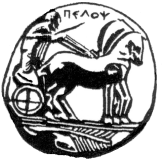 ΠΑΝΕΠΙΣΤΗΜΙΟ  ΠΕΛΟΠΟΝΝΗΣΟΥΣΧΟΛΗ ΚΑΛΩΝ ΤΕΧΝΩΝΤΜΗΜΑ ΘΕΑΤΡΙΚΩΝ ΣΠΟΥΔΩΝΒασιλέως Κωνσταντίνου 21 & Τερζάκη211 00   ΝΑΥΠΛΙΟΤηλ.:27520 96127, 129fax:27520 96128Ιστοσελίδα: http://ts.uop.gr/e-mail: ts-secretary@uop.gr              tmima_theatrikon_spoudon@uop.grΑνακοίνωση Ο γνωστός αφηγητής Δρ. Στέλιος Πελασγός, προσκεκλημένος του Τμήματος Θεατρικών Σπουδών του Πανεπιστημίου Πελοποννήσου, θα διεξάγει την Τρίτη  11 Μαρτίου, 5-9μμ, στη  Αίθουσα «Λήδα Τασοπούλου», στα Κεντρικά Διδακτήρια ένα masterclass για τους φοιτητές του Τμήματος με τίτλο:
 Μνήμη και δράση. Η παράσταση αφήγησης αληθινών ιστοριών και εμπειριών ως παράγοντας κοινωνικής αλλαγής με αφορμή την παράσταση" DUCK. Ιστορίες ζωής σε οικονομικό πόλεμο" του αφηγητή Στέλιου Πελασγού και του εικαστικού Αλέξανδρου Ψυχούλη και την παράσταση αφήγησης "Ιστορίες ζωής σε καιρό πολέμου" του λιβανέζου αφηγητή Τζιχαντ ΝταρβιΟ Σ. Πελασγός ξεκίνησε την αναβίωση της τέχνης της προφορικής λογοτεχνίας και αφήγησης (storytelling) στην Ελλάδα το 1991 και από τότε ταξιδεύει σε όλη την Ελλάδα και την Ευρώπη δίνοντας παραστάσεις αφήγησης λαϊκών ιστοριών, παραμυθιών, μύθων αλλά και σύγχρονων δημιουργιών προφορικής λογοτεχνίας. Έχει δώσει παραστάσεις αφήγησης σε θέατρα και πλατείες χωριών, σε καταυλισμούς τσιγγάνων και σε μουσεία, σε ωδεία και σε λεωφορεία, σε ελληνιστικά ερείπια και βυζαντινές εκκλησίες, σε παλάτι ιπποτών στην Μάλτα και σε κρύπτη μοναχών στην Βυρηττό, σε γάμους και σε φυλακές, σε jazz club και σε γηροκομεία, σε κήπους στην Γαλλία και σε πανεπιστημιακά ιδρύματα στην Βαρσοβία,  σε οθωμανικά λουτρά στην Πάφο και σε μεσαιωνικά παλάτια στην Λευκωσία, σε σχολεία και σε μπαράκια. Κληρονόμησε την τέχνη του από την γιαγιά του, την Δήμητρα από την Ελευσίνα. Μετά από περιπλάνηση και σπουδές στους δρόμους της φιλολογίας, του σωματικού θεάτρου, της παιδαγωγικής και της ψυχολογίας βρήκε το δρόμο των ιστορητών στη Γαλλία δίπλα σε μάστορες του λόγου. Ο δρόμος αυτός τον έφερε πίσω σε ελληνικά χωριά και πολιτείες δίπλα σε λαϊκούς αφηγητές και σοφούς σαλούς όπου συνεχίζει τη μαθητεία του. Έχει διδάξει στο Πανεπιστήμιο Θεσσαλίας και Αθηνών και έχει δώσει διαλέξεις για την προφορική λογοτεχνία και παράδοση και την παιδαγωγική της χρήση σε Πανεπιστήμια, ιδρύματα, συλλόγους στην Ελλάδα, την Κύπρο, την Πολωνία, την Γαλλία και άλλες ευρωπαϊκές χώρες. Είναι καλλιτεχνικός διευθυντής του Διεθνούς Φεστιβάλ Αφήγησης και τεχνών του λόγου ΔΗΠΕΘΕ Κοζάνης,